mini WARKA MUSIC SHOW09.03.2016 r. KARTA ZGŁOSZENIOWAOświadczam, że zapoznałam/zapoznałem się z regulaminem konkursu. 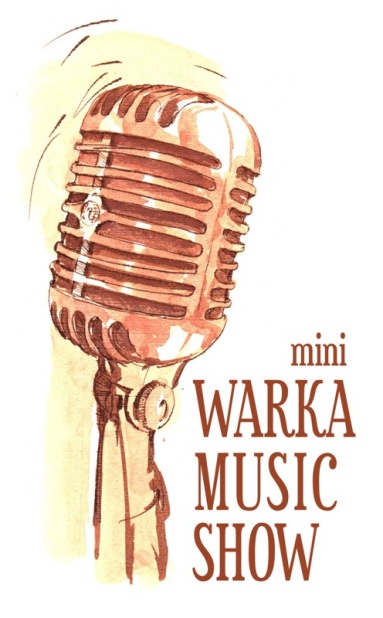 Data, podpis …………………………………………………………..Prosimy kartę dostarczyć najpóźniej na dzień przed konkursem (do godz. 12:00) bezpośrednio do „Dworku na Długiej” (ul. Długa 3), faksem (+48 6672247) lub mailem konkurs@dworek.warka.pl.Wersja 9 (07.04.2015 r.)Imię i nazwisko wykonawcy:Adres do korespondencji:Kategoria wiekowa:1 – przedszkole + zerówka, 2 – podstawówka klasy 1-3, 3 – podstawówka klasy 4-6, 4 – gimnazjum, 5 – średnia.Proszę wstawić numer kategoriiTelefon kontaktowy:Nazwa szkoły w której uczy się wykonawca:Tytuł utworu:Wykonawca oryginalny:Imię i nazwisko opiekuna: